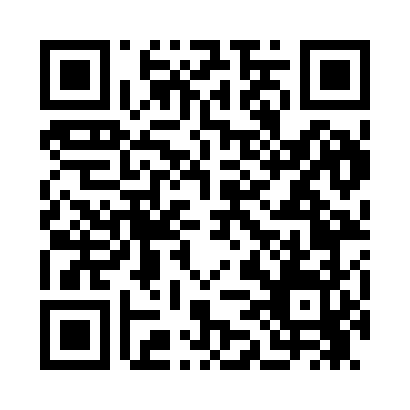 Prayer times for Athensville, Illinois, USAWed 1 May 2024 - Fri 31 May 2024High Latitude Method: Angle Based RulePrayer Calculation Method: Islamic Society of North AmericaAsar Calculation Method: ShafiPrayer times provided by https://www.salahtimes.comDateDayFajrSunriseDhuhrAsrMaghribIsha1Wed4:386:0112:584:487:559:182Thu4:376:0012:584:487:569:203Fri4:355:5912:584:487:579:214Sat4:345:5812:574:487:589:225Sun4:325:5612:574:497:599:246Mon4:315:5512:574:498:009:257Tue4:295:5412:574:498:019:268Wed4:285:5312:574:498:029:289Thu4:265:5212:574:508:039:2910Fri4:255:5112:574:508:049:3011Sat4:245:5012:574:508:059:3112Sun4:225:4912:574:508:069:3313Mon4:215:4812:574:518:079:3414Tue4:205:4712:574:518:079:3515Wed4:185:4612:574:518:089:3716Thu4:175:4512:574:518:099:3817Fri4:165:4512:574:528:109:3918Sat4:155:4412:574:528:119:4019Sun4:145:4312:574:528:129:4220Mon4:135:4212:574:528:139:4321Tue4:115:4112:574:538:149:4422Wed4:105:4112:584:538:159:4523Thu4:095:4012:584:538:159:4624Fri4:085:3912:584:538:169:4825Sat4:075:3912:584:548:179:4926Sun4:075:3812:584:548:189:5027Mon4:065:3812:584:548:199:5128Tue4:055:3712:584:548:199:5229Wed4:045:3712:584:558:209:5330Thu4:035:3612:584:558:219:5431Fri4:035:3612:594:558:229:55